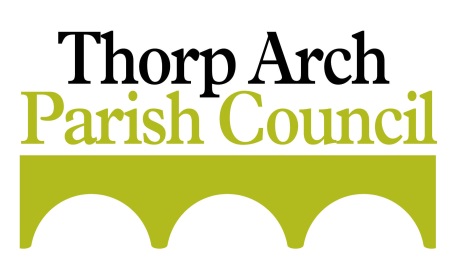 To Members of Thorp Arch Parish CouncilYou are hereby summoned to attend the next meeting of Thorp Arch Parish Council.Members of the public and press are welcome to attend.  Members of the public may make representations to the Council under item 4 according to the Council’s standing orders.                 AgendaFor the Meeting of the Council to be held at All Saints Church on Thursday 10th October 2019 at 7.00pmPUBLIC REPRESENTATIONSTO RECEIVE APOLOGIES AND APPROVE REASONS FOR ABSENCEPOLICE MATTERSTO REVIEW COUNCILLOR’S REGISTER OF INTERESTS TO APPROVE the MINUTES of the MEETING HELD ON MONDAY 9th SEPTEMBER 2019TO CONSIDER NEW CORRESPONDENCEBritish Library visit PARISH DEVELOPMENT MATTERS Homes England Applications – Update on progress re: 16/03692 for 26 dwellings: 18/07278/FU and 17/07970 for 119 dwellings.To receive an update regarding fenced off land at Thorp Arch GrangeTo discuss outcomes from the Neighbourhood Plan Projects meetingTo consider and decide upon the following Planning Matters: Ref: 19/03117/FU – Part two storey and part single storey extension to front and side, alterations to doors and windows; Gates and Railings to front - 17 Thorp Arch Park – Application withdrawnRef:  19/05905/COND – Consent, agreement or approval required by conditions 8 and 9 of Planning Application 18/07278/FU - Land at Rudgate Park Ref:  19/05906/COND – Consent, agreement or approval required by condition 11 of Planning Application 18/07278/FU - Land at Rudgate Park  FINANCIAL MATTERSTo authorise payment of accounts presented To note balances and receiptsTo receive the bank reconciliation  To organise a meeting to plan the 2020/21 budget PARISH PROJECTS   To discuss use for recently acquired land at North Lodge Green   COMMUNITY PARTICIPATIONTo receive an update on the new noticeboard planning applicationTo receive an update on historical rights of wayTo agree ordering of the Christmas treeTo discuss the possibility of becoming a Dementia Friendly PC and actions required to achieve this  ORGANISATIONAL MATTERSTo receive an update on use of the school hallTo consider the future of Causeway and PC communication with residentsTo receive an update on the template for the PC newsletter   INFRASTRUCTURE REPORT To receive information regarding matters relating to Highways and footpaths To receive an update re hedges on Walton RoadTo receive an update on the Walton Road Speed Indication Device (SID) To consider information regarding 20mph campaigns led by residentsTo receive an update on the Sustrans cycle trackTo receive an update on Superfast broadband for Thorp Arch   ITEMS FOR NEXT AGENDA    Items to be raised here for the agenda for the next meeting, no decisions can be taken.  14.  NEXT MEETING The next meeting will be held on Monday 11th November 2019 at 7.00pm at All Saints Church.  T WormleyClerk to the Council03/10/19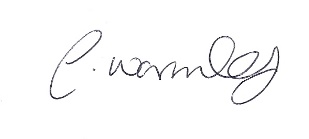 